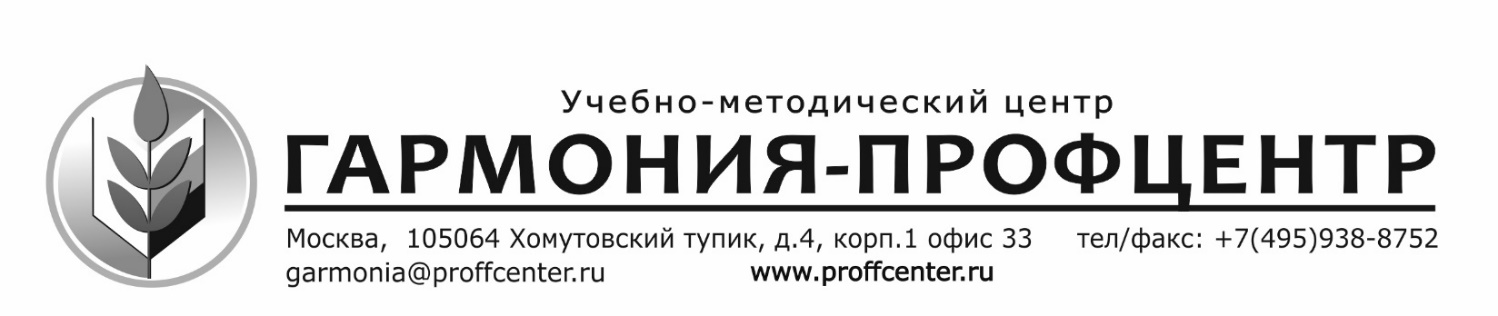 Уважаемые коллеги!ПРИГЛАШАЕМ ОТДОХНУТЬ!Город-курорт Евпатория расположен на берегу мелководного Каламитского залива. По сравнению с другими курортами Крыма, климат Евпатории самый сухой и необычайно полезный. Сочетание степного и морского климата, более 200 солнечных дней в году, мелкая прибрежная зона, песчаные пляжи создают исключительно благоприятные условия для лечения и оздоровления взрослых и родителей с детьми.Санаторий «ИСКРА», г. Евпатория.Размещение: двухэтажный корпус, 1-комнатные 2-х местные номера с удобствами (туалет, умывальник, душ в номере). Капитальный ремонт корпуса произведен в .Водоснабжение: холодная, горячая вода круглосуточно.Питание:  4-ех  разовое (завтрак, обед, полдник, ужин).Купание: до моря 300 метров, пляж песчаный (навесы, лежаки, душ). Основные показания для лечения: заболевания опорно-двигательного аппарата, заболевания нервной системы, органов дыхания.График отдыха и стоимость путевок:Документы: российский паспорт, свидетельство о рождении ребенка, санаторно-курортная карта, справки о прививках и эпидокружении.Заявки принимаются!Для бронирования путевок просим направлять заявку (форма заявки прилагается) E-mail: garmonia@proffcenter.ru. Да здравствует ЛЕТО 2017!ЗАЯВКАПакет документов для оплаты отдыха и получения путевки- для юридического лица (договор, счет) - для физического лица (квитанция) будут высланы по электронной почте после получения заявки.Дополнительная информация размещена на сайте: http://www.proffcenter.ruE-mail: garmonia@proffcenter.ru№п/пДаты заездаСтоимость взрослой путевкиСтоимость детской путевки (ребенок до 15 лет)02.06.17-15.06.1723800 рублей22400 рублей17.06.17-30.06.1723800 рублей22400 рублей02.07.17-15.07.1728000 рублей26600 рублей17.07.17-30.07.17проданопродано01.08.17-14.08.1728000 рублей26600 рублей16.08.17-29.08.1728000 рублей26600 рублейДетский клинический Санаторий «Искра»Детский клинический Санаторий «Искра»Детский клинический Санаторий «Искра»Детский клинический Санаторий «Искра»Детский клинический Санаторий «Искра»Детский клинический Санаторий «Искра»Детский клинический Санаторий «Искра»Детский клинический Санаторий «Искра»Детский клинический Санаторий «Искра»Даты заезда: Даты заезда: Даты заезда: Даты заезда: Даты заезда: Даты заезда: Даты заезда: Даты заезда: Даты заезда: Организация Профсоюза (полное наименование): Организация Профсоюза (полное наименование): Организация Профсоюза (полное наименование): Организация Профсоюза (полное наименование): Организация Профсоюза (полное наименование): Организация Профсоюза (полное наименование): Организация Профсоюза (полное наименование): Организация Профсоюза (полное наименование): Организация Профсоюза (полное наименование): Регион РФ:Регион РФ:Регион РФ:Регион РФ:Регион РФ:Регион РФ:Регион РФ:Регион РФ:Регион РФ:Сведения об отдыхающих:Сведения об отдыхающих:Сведения об отдыхающих:Сведения об отдыхающих:Сведения об отдыхающих:Сведения об отдыхающих:Сведения об отдыхающих:Сведения об отдыхающих:Сведения об отдыхающих:1. Ф.И.О.(полностью)1. Ф.И.О.(полностью)1. Ф.И.О.(полностью)1. Ф.И.О.(полностью)1. Ф.И.О.(полностью)1. Ф.И.О.(полностью)1. Ф.И.О.(полностью)1. Ф.И.О.(полностью)1. Ф.И.О.(полностью) Дата рождения: Дата рождения: Дата рождения: Дата рождения:Телефон/ФаксТелефон/ФаксТелефон/ФаксТелефон/ФаксE-mail2 и т.д.2 и т.д.2 и т.д.2 и т.д.2 и т.д.2 и т.д.2 и т.д.2 и т.д.2 и т.д. Дата рождения: Дата рождения: Дата рождения: Дата рождения:Телефон/ФаксТелефон/ФаксТелефон/ФаксТелефон/ФаксE-mailКонтактное лицо:Контактное лицо:Контактное лицо:Контактное лицо:Контактное лицо:Контактное лицо:Контактное лицо:Контактное лицо:Контактное лицо:Телефон/Факс:Телефон/Факс:Телефон/Факс:Телефон/Факс:Телефон/Факс:E-mail:E-mail:E-mail:E-mail:Форма оплаты (отметить):Форма оплаты (отметить):Форма оплаты (отметить):Форма оплаты (отметить):Форма оплаты (отметить):Форма оплаты (отметить):Форма оплаты (отметить):Форма оплаты (отметить):Форма оплаты (отметить):1.Физические лица – да__, нет___.1.Физические лица – да__, нет___.1.Физические лица – да__, нет___.1.Физические лица – да__, нет___.1.Физические лица – да__, нет___.1.Физические лица – да__, нет___.1.Физические лица – да__, нет___.1.Физические лица – да__, нет___.1.Физические лица – да__, нет___.2. Юридические лица –да___, нет___.2. Юридические лица –да___, нет___.2. Юридические лица –да___, нет___.2. Юридические лица –да___, нет___.2. Юридические лица –да___, нет___.2. Юридические лица –да___, нет___.2. Юридические лица –да___, нет___.2. Юридические лица –да___, нет___.2. Юридические лица –да___, нет___.Реквизиты (для оформления договора и др.) юридического лица:Реквизиты (для оформления договора и др.) юридического лица:Реквизиты (для оформления договора и др.) юридического лица:Реквизиты (для оформления договора и др.) юридического лица:Реквизиты (для оформления договора и др.) юридического лица:Реквизиты (для оформления договора и др.) юридического лица:Реквизиты (для оформления договора и др.) юридического лица:Реквизиты (для оформления договора и др.) юридического лица:Реквизиты (для оформления договора и др.) юридического лица:Юридический адрес:Юридический адрес:Фактический адрес:Фактический адрес:Расчетный счет:Расчетный счет:БИКИННКППАдрес для почтовых отправлений (физические лица):Адрес для почтовых отправлений (физические лица):Адрес для почтовых отправлений (физические лица):Адрес для почтовых отправлений (физические лица):Адрес для почтовых отправлений (физические лица):Адрес для почтовых отправлений (физические лица):Адрес для почтовых отправлений (физические лица):Адрес для почтовых отправлений (физические лица):Адрес для почтовых отправлений (физические лица):Особые примечания:Особые примечания:Особые примечания:Особые примечания:Особые примечания:Особые примечания:Особые примечания:Особые примечания:Особые примечания: